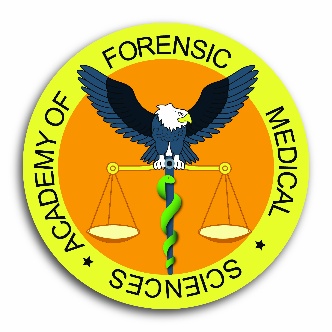 Diploma Course in Forensic Medical SciencesDistance learning courseApplication FormOctober 2022 – April 2023Signature of applicant	________________________________________________Date	________________________________________________Please return the completed Application Form to:Mr Adam Konstanciak 
Academy of Forensic Medical SciencesMiller House, 3 Devonshire Drive, London SE10 8LPOr via email: info@afms.org.uk 
The Course Fee is £950Your payment will be due once your application had been approvedFull remittance is required prior to commencement of the courseTitle ________First name(s) ________________________Surname _____________________________Date of birth____/_____/________  Nationality: __________________________ Sex: Female / Male____/_____/________  Nationality: __________________________ Sex: Female / MaleAddress________________________________________________________________________________________________________________________________________________________________________________________________________________________________________________________________________________________________________________________________________________________________________________________________________________________________________________________________________________________Town: _______________________________________________ Postcode: ___________________________________Town: _______________________________________________ Postcode: ___________________________________Town: _______________________________________________ Postcode: ___________________________________Email:____________________________________@_________________________________________________________________________________@_____________________________________________Daytime tel:______________________________________________________________________________________________________________________________________________________________________Occupation:______________________________________________________________________________________________________________________________________________________________________Line manager:______________________________________________________________________________________________________________________________________________________________________Employment Address (if different to above address)______________________________________________________________________________________________________________________________________________________________________Employment Address (if different to above address)______________________________________________________________________________________________________________________________________________________________________Employment Address (if different to above address)Town: ______________________________ Postcode: _________________________________Town: ______________________________ Postcode: _________________________________Email:____________________________________@_________________________________________________________________________________@_____________________________________________Telephone nr:______________________________________________________________________________________________________________________________________________________________________APPLICATION FORM (CONTINUED)Degrees or other professional qualifications heldAPPLICATION FORM (CONTINUED)Degrees or other professional qualifications heldAPPLICATION FORM (CONTINUED)Degrees or other professional qualifications heldAPPLICATION FORM (CONTINUED)Degrees or other professional qualifications heldAPPLICATION FORM (CONTINUED)Degrees or other professional qualifications heldDegree / QualificationDegree / QualificationAwarding BodyAwarding BodyDate________________________________________________________________________________________________________________________________________________________________________________________________________________________________________________________________________________________________________________________________________________________________________________________________________________________________________________________________________________________________Name, address and email of two persons qualified and willing to comment on your academic and / or professional recordName, address and email of two persons qualified and willing to comment on your academic and / or professional recordName, address and email of two persons qualified and willing to comment on your academic and / or professional recordName, address and email of two persons qualified and willing to comment on your academic and / or professional recordName, address and email of two persons qualified and willing to comment on your academic and / or professional recordReferee 1Referee 1Referee 2Referee 2Name:__________________________________________________________________________________________________________________________________________________________________________Address:________________________________________________________________________________________________________________________________________________________________________________________________________________________________________________________________________________________________________________________________________________________________________________________________________________________________________________________________________________________________________________________________________________________________________________________________________________________________________________________________________________________________________Email:__________________________________________________________________________________________________________________________________________________________________________Where did you hear of our course: ______________________________________________________________Where did you hear of our course: ______________________________________________________________Where did you hear of our course: ______________________________________________________________Where did you hear of our course: ______________________________________________________________Where did you hear of our course: ______________________________________________________________